ЧОРТКІВСЬКА    МІСЬКА    РАДА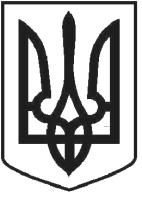 ВИКОНАВЧИЙ КОМІТЕТР І Ш Е Н Н Я (проєкт )2021 року  № Про надання дозволу на встановлення обмежувачів руху по                       вул. Андрія Мельника та вул. Сонячна, м. Чортків Розглянувши заяву жителів вулиць Андрія Мельника та Сонячна від 26.11.2021, представлені матеріали, з метою упорядкування благоустрою території історичного ареалу міста Чорткова, відповідно до рішення Чортківської міської ради від 24.01.2011 № 13 «Про затвердження Правил благоустрою м. Чорткова», керуючись ст. 31 Закону України  «Про місцеве самоврядування в Україні», законами України «Про дорожній рух», «Про автомобільний транспорт»,  виконавчий комітет міської радиВИРІШИВ:1. Надати дозвіл на встановлення обмежувачів руху на межі проїжджої частини та тротуару по вул. Андрія Мельника та вул. Сонячна, м. Чортків. 2. Копію рішення направити управлінню комунального господарства,          архітектури та капітального будівництва міської ради, комунального              підприємства  «Благоустрій», заявникам.3. Контроль за виконанням даного рішення покласти на заступника міського голови з питань діяльності виконавчих органів міської ради Віктора ГуринаМіський голова                                                    	         Володимир ШМАТЬКОН.М. ЗаяцьВ.М. ЮрчишинВ.С. Грещук Н.Є. Кирилів 